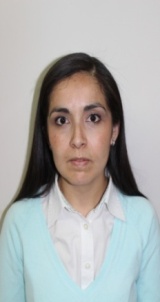 CLAVE/NIVEL DE PUESTOSD1Diplomado “La redacción: oportunidad y eficiencia, condiciones esenciales en el ámbito laboral.Cursos: Gestión y Administración Cultural en MéxicoArchivonomía GubernamentalInducción a la Ley de Acceso a la Información PúblicaDifusión de la Ley de Acceso a la Información	Actualización administrativaInducción a la norma ISO 9001:2000Maestría en Derechos Humanos con Acentuación en Transparencia, Gobierno Abierto y Rendición de CuentasFacultad de Jurisprudencia de la UAdeC 2014-2015Licenciatura en Derecho de la Facultad de Jurisprudencia de la UAdeC 2000-2006